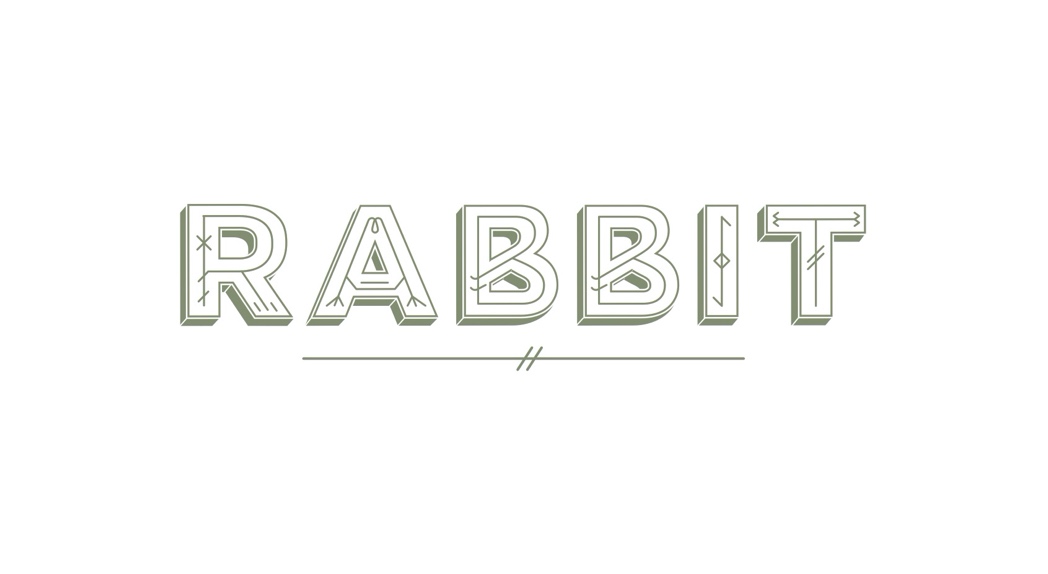 HOMEMADE RABBIT WILD YEAST BREAD, WILD HERB BUTTER 4.0MUSHROOM MARMITE ÉCLAIR, EGG CONFIT, CORNICHON 3.0 each	BLACK PUDDING, APPLE AND CHILLI CHUTNEY, MUSTARD, NASTURTIUM 4.0 eachSUSSEX CHORIZO, LABNEH, CRISPBREAD 7.0HAND DIVED SCALLOP, CHIVES, ROE BUTTER SAUCE 11.0GRILLED GOAT’S CHEESE, ONION, CHESTNUT, CHIVES, CRISPY SHALLOTS 12.5LEEK HEARTS, CHEDDAR FONDUE, ONION CONFIT, CANDIED HAZELNUT 12.5CHALKSTREAM CURED TROUT, ICE LETTUCE, NORI, TROUT ROE, DILL 14.5HACKNEY BURRATA, ONION JAM, HAZELNUTS, CHIVE PESTO, ROCKET 14.5LAMB SWEETBREAD, CHILLI JAM, YOGURT, WORCHESTERCHIRE FOAM 15.0CONFIT CELERIAC, CARAMELISED RED ONION, RED KALE, MUSTARD SEEDS, SHIMEJII 24.0HANDMADE POTATO GNOCCHI, SUSSEX BEEF RAGU, ROSMARY 24.0NORTH ATHLANTIC COD, CONFIT JERUSALEM ARTICHOKE, SEA HERBS, THREE CAVIAR 30.0WILD FALLOW DEER, TARRAGON CRUST, HEN OF THE WOOD, WALNUT KETCHUP, GAME JUS 30.09 YEARS BEEF SIRLOIN, CRUSHED CELERIAC, SHITAKE MUSHROOM, CAVOLO NERO, BEEF JUS 34.0LYON’S HILL FARM FILLET OF BEEF, WILD MUSHROOM, ONION, BEEF JUS 38.0PAN FRIED BRUSSELS SPROUT, WALNUTS, KEEN’S CHEDDAR 6.5SALT BAKED POTATOES, ROSEMARY SALT 6.5SPICED SUSSEX CAULIFLOWER, CRISPY SHALLOTS 6.5ASHCOMBE, YARLINGTON, EVE, HOMEMADE CHILLI JAM 12.0WHITE CHOCOLATE & PEAR CHEESECAKE TART, BROWNIE CRUMBLE, BISCUITS 8.0HOMEMADE DARK CHOCOLATE CAKE, SALTED CARAMEL, HAZELNUTS 8.0SPOTTED DICK, BURNT BUTTER CUSTARD 10.0